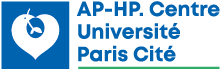 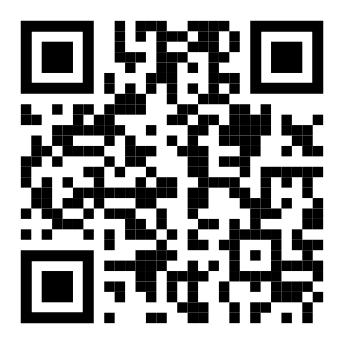 Manuel utilisateur VISKALICATALOGUE DES EXAMENS ET MANUEL DE PRÉLÈVEMENT DES HÔPITAUX UNIVERSITAIRES PARIS CENTREIntroductionCe document est le manuel utilisateur de l’application « Manuel de prélèvement » éditée par la société VISKALIC’est une application Web compatible avec l’ensemble des navigateurs disponibles. Si l’affichage est imparfait, vérifiez que votre navigateur est à jour.Prise en main Url de l’application : https://hupc.manuelprelevement.fr ou parle QR code en têteLa page d’accueil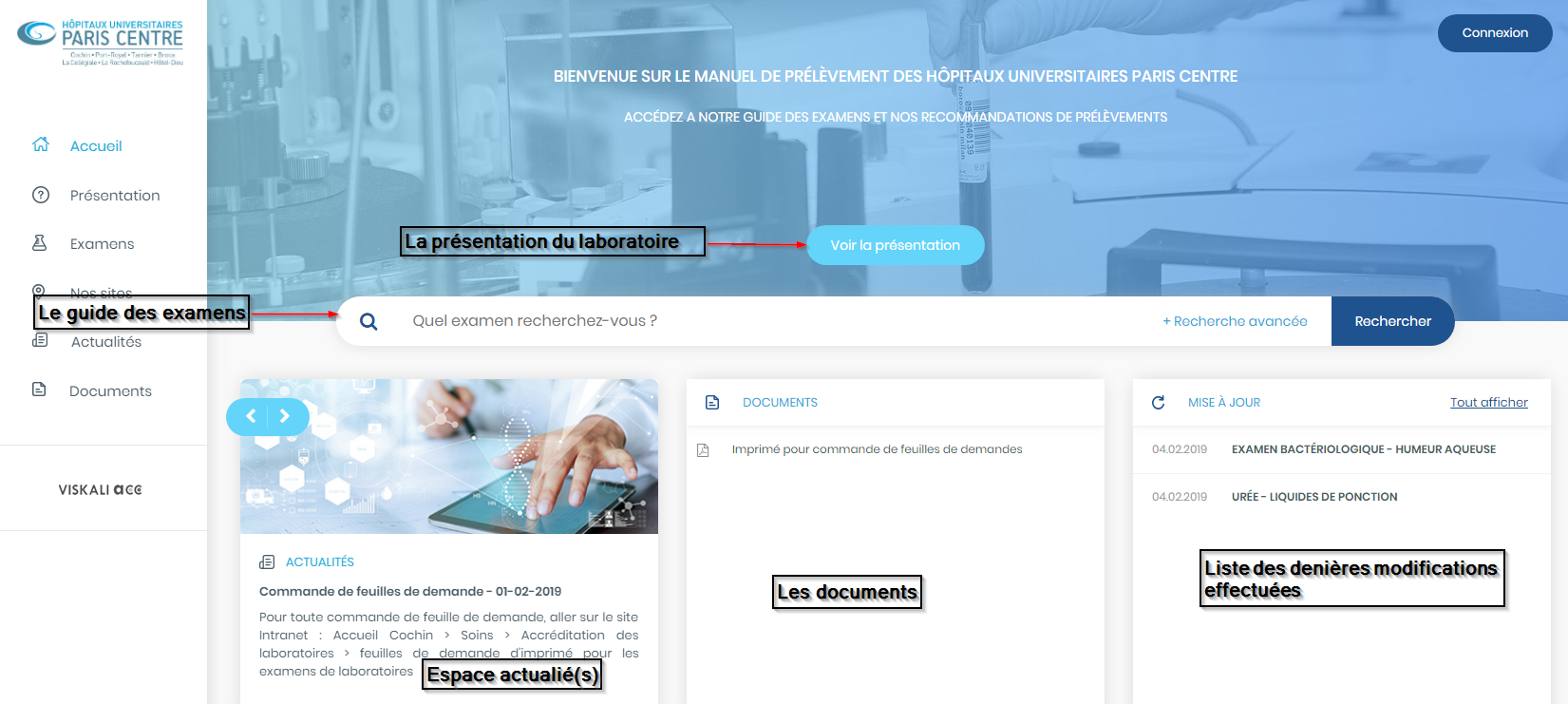 Le bandeau de rechercheEffectuez votre recherche en saisissant le nom de l’examen dans la barre de recherche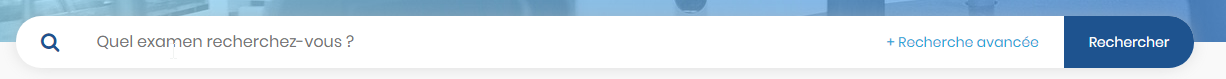 Une auto-complétion est disponible, elle permet de limiter la quantité d’informations saisies, en se voyant proposer la liste des examens correspondant à la chaine de caractères saisie.La Recherche avancée affiche les critères supplémentaires définis par le laboratoireLes filtres de la Recherche avancée sont sauvegardés, vous pouvez soit les enlever en cliquant sur la croix soit Effacer tous les filtres.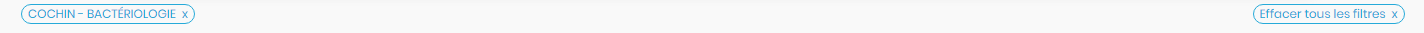 Les documentsAccès aux documents pouvant être classifiés dans différents dossiers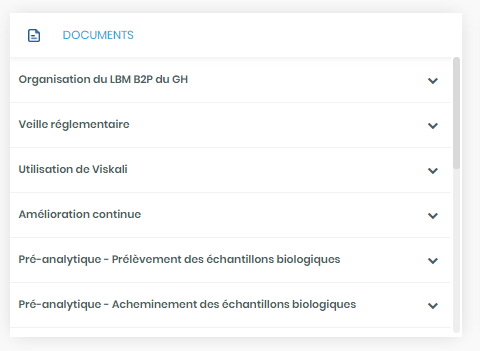 Pour accéder aux documents, il suffit de cliquer sur le titre du document. 
Pour ouvrir un dossier cliquez sur l’icône 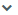 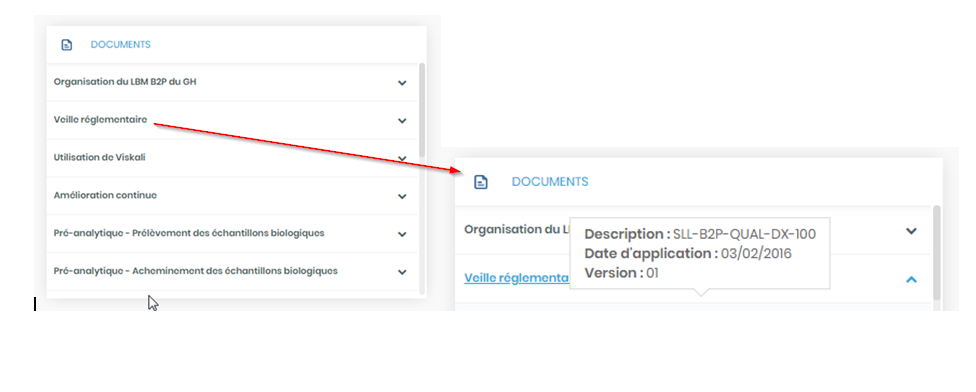 Voir la présentationIl est composé de la présentation saisie par le laboratoire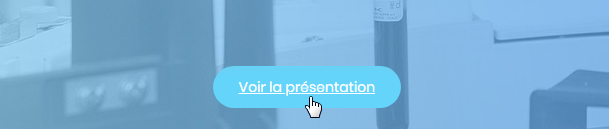 Espace actualitésIl est composé des actualités mises à disposition par le laboratoire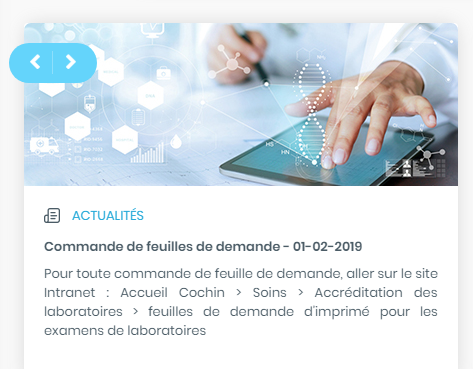 Pour faire défiler les actualités, il suffit de cliquer sur les boutons 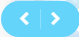 Entre les différents critères, l’opérateur logique est ETLes images associées aux examens vous permettent des informations visuelles. Passez la souris dessus afin d’afficher les infos bulles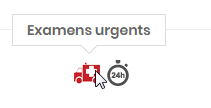 Pour ouvrir une fiche en accès rapide cliquez sur la flèche 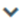 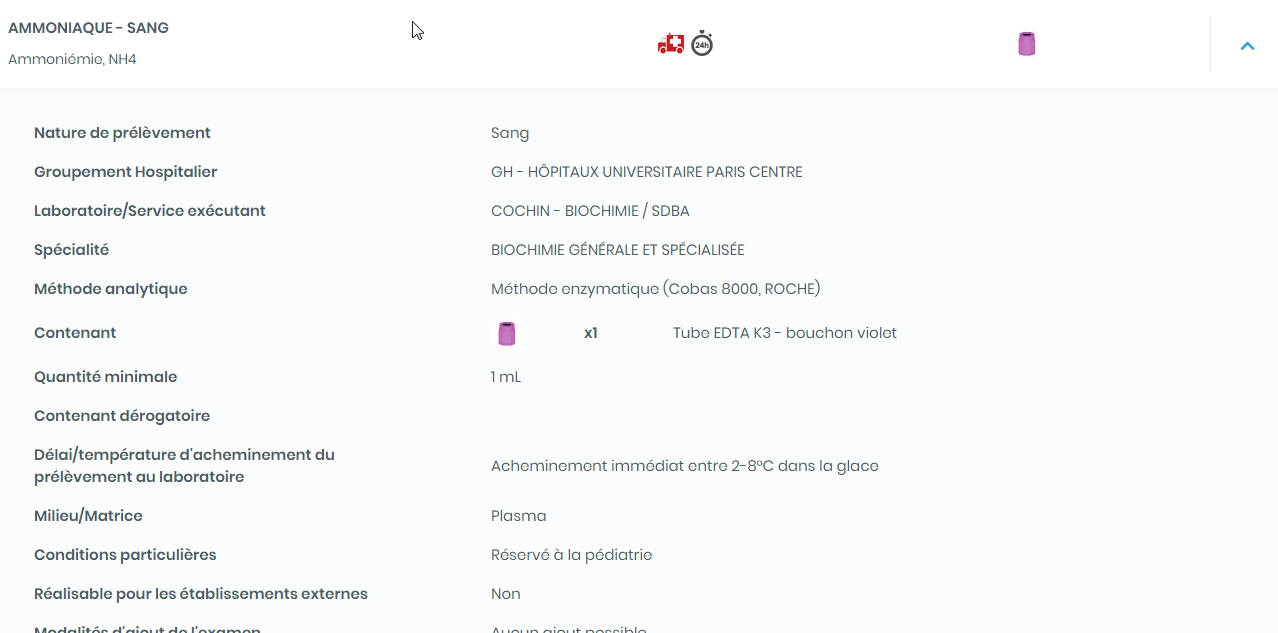 Rechercher un examenVous accéderez facilement aux informations dont vous avez besoin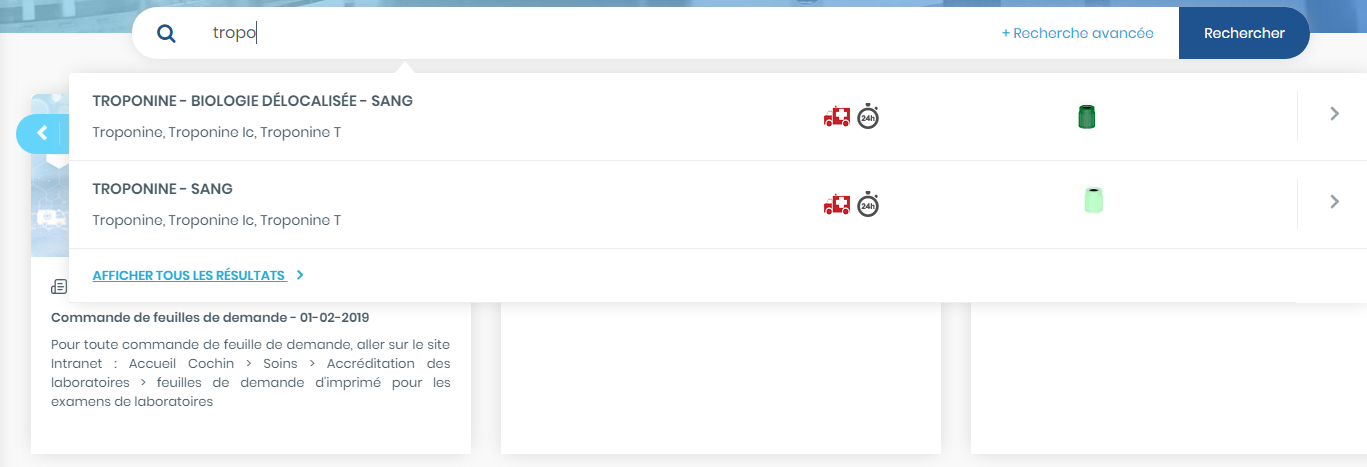 Accès aux fiches détaillées en cliquant sur le nom de l’examen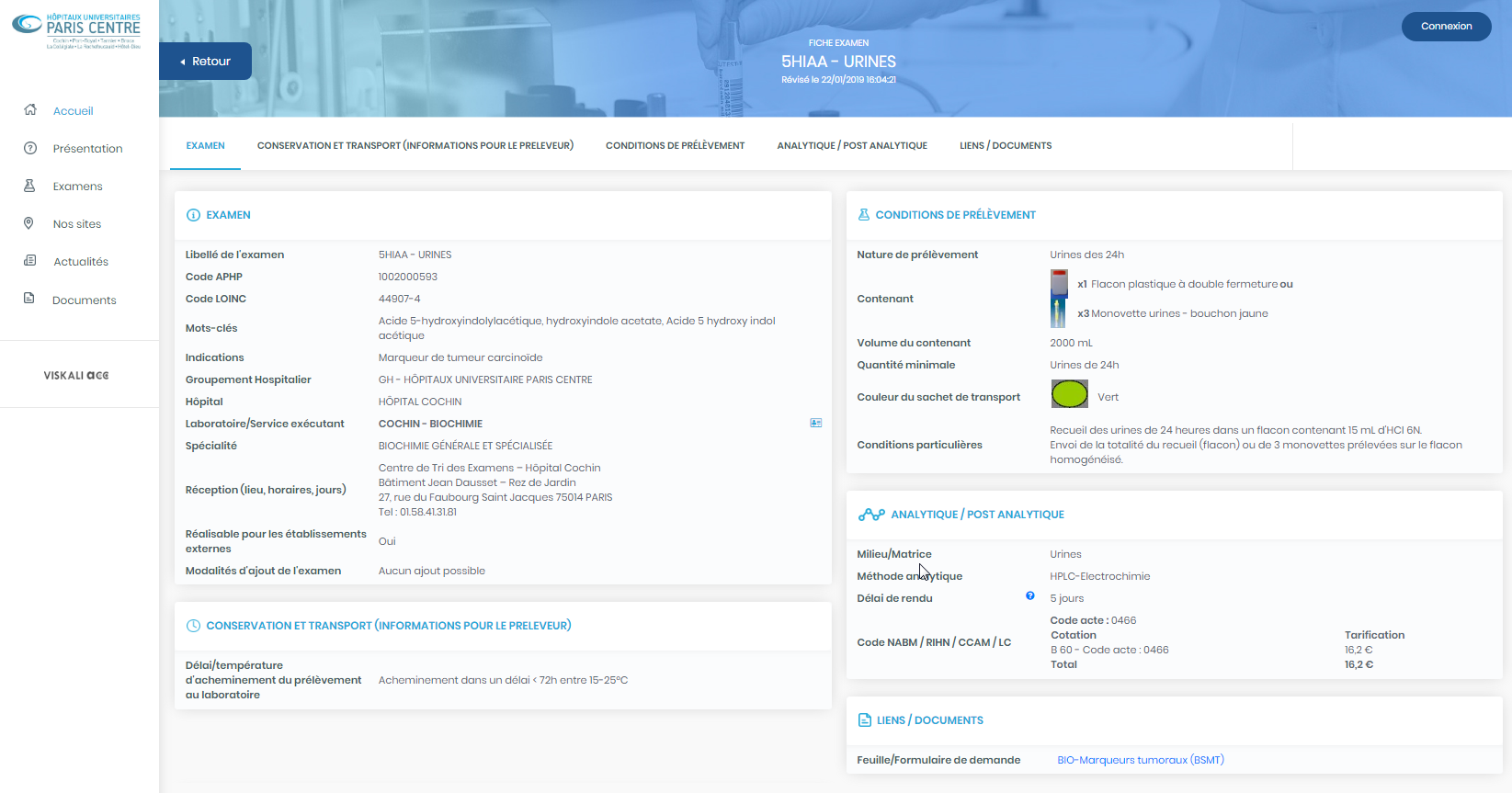 Pour avoir des informations détaillées sur le Laboratoire/Service exécutant, il suffit de cliquer sur 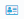 Accès aux mises à jourCliquez sur un examen de la liste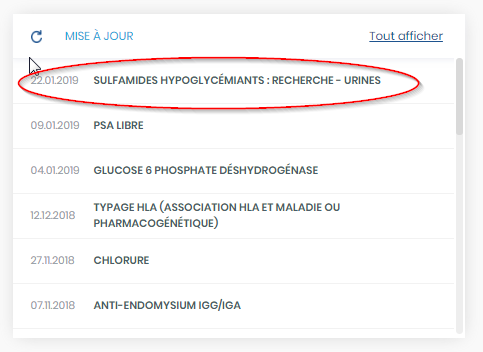 La fiche s’ouvre et en dépliant le bandeau vert, vous pouvez consulter les dernières modifications apportées à l’examen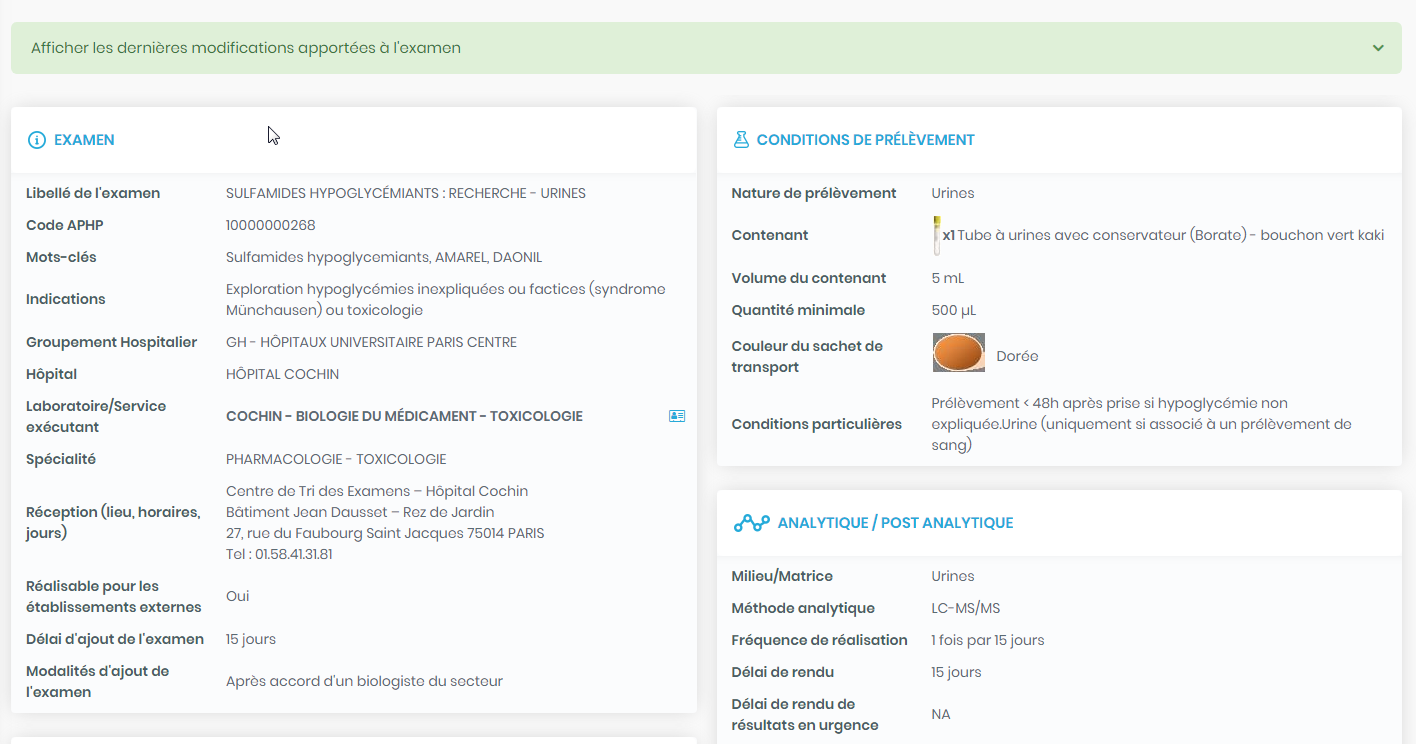 Accès à la page d’accueilPour revenir sur la page d’accueil, il suffit de cliquer sur ou cliquez sur le bouton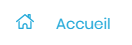 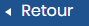 